     РЕСПУБЛИКА БЕЛАРУСЬ                    ПАСПОРТ          воинского захоронения                                                            (захоронения жертв войн)                                                                                                           (учетный номер)Место и дата захоронения___Гродненская область, г. Свислочь_________________                                                                                                                                              (область, район, город, _северная окраина кладбища, 1944 год_________________________________________сельсовет, населенный пункт, число, месяц, год)2. Вид захоронения____братская могила___________________________________________ 3. Охранная зона (границы захоронения)______длина – 6 м, ширина – 6 м___________4. Краткое описание захоронения и его состояние__памятник с надгробной плитой и фигурный постамент с мемориальной доской. Изготовлен из бетона. Состояние - хорошее. 5. Количество захороненных:6. Персональные сведения : 7. Кто осуществляет уход за захоронением______ГУК «Свислочская районная библиотека», ГУО «Гимназия № 1 им. К.Калиновского»8. Фотоснимок захоронения                              9. Карта расположения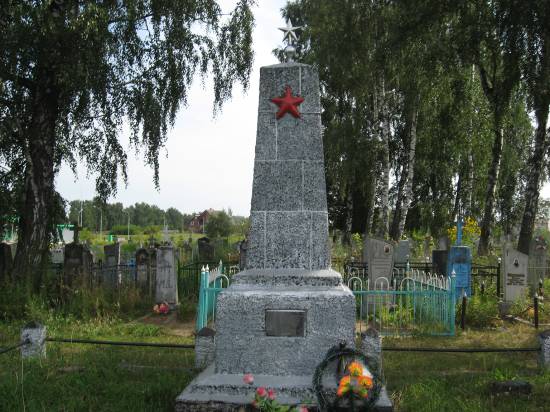 10.Дополнительная информация ______________________________________________ Подписи уполномоченных представителей:Председатель Свислочского районного исполнительного комитета                                   В.С.ОнищикМ.П.«_10__» ___мая___2017 г.Военный комиссар Волковысского,Берестовицкого и Свислочского районовполковник                                                                                  С.В.ИгнатовичМ.П.«_10__» __мая___2017 г.ВсегоВ том числе по категориямВ том числе по категориямВ том числе по категориямВ том числе по категориямВ том числе по категориямВ том числе по категориямВ том числе по категориямВ том числе по категориямИз нихИз нихПриме-чаниеВсеговоеннослужащихвоеннослужащихучастниковсопротивленияучастниковсопротивлениявоеннопленныхвоеннопленныхжертв войнжертв войнизве-стныхнеиз-вест-ныхПриме-чаниеВсегоизве-стныхнеиз-вест-ныхизве-стныхнеиз-вест-ныхизве-стныхнеиз-вест-ныхизве-стныхнеиз-вест-ныхизве-стныхнеиз-вест-ныхПриме-чание300-300-------300-№ п/пВоинское званиеФамилияИмяОтчество(если таковое имеется)Дата рожденияДата гибели или смертиМесто первичного захороненияМесто службыМесто рождения и призыва